2018 NJHSA Conference Unifying Our Human Service VoiceApril 29-May 1, 2018; Chicago

Request for Follow Up Information from Accepted Sessions



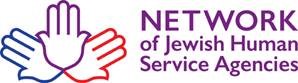 Please review the following room set up and session planning details with your assigned session presenters.Please return the form below by February 28th, with completed information, to the attention of Megan Manelli, Director of Marketing and Communications at the NJHSA Office. (mmanelli@networkjhsa.org).Room Set Up Specifics for All Sessions:All room set ups will be as follows: Long head table with chairs at the “front” of the room for presenters and facilitator/moderatorTable for water and glasses, pads/pens and continuing education credit sign in sheet will be located at the “back” of the room.Please let us know if you have a special request for room set up.  If not, we will determine set up based on room size and anticipated attendance.Session Title (Please limit to 8 words, omit colon, and try to describe context of session in name.)The Architecture Behind a New Model of ServiceSession Description (Please limit to 100 words.)JFCS Philadelphia embarked on a new path in the history of their 160 plus year organization purchasing a new site that was designed to bring innovation to the organization through the intersection of space, service, and overall sustainability.  Most importantly the goal was to enable the most isolated clients in the community to learn life skills, assume the status of volunteer in the community by giving back to others while working side by side with members of the community, all in a space that was designed to be a home.  This workshop will examine how this process began, how intention those being served informed the design of the space, and how JFCS Philadelphia sees this as a large part of the overall sustainability of their organization for the future.  Learning Objectives/Goals1. Learn how a new model of service delivery, namely helping clients become contributors in the community enhances their overall functioning

2. Understand the new generation of volunteers and donors and how they want to spend their time and give back

3.  How space sets the tone for growth of an organization
Audio Visual Needs (Please select all that apply):

Note:  A podium will be available in each room. A wireless, hand-held microphone will be available in rooms that require a sound system due to size. If a microphone has been provided, presenters are required to utilize them. 
LCD package (screen, projector, power strip/extension cord(s), slide advancer)
If you are preparing a PowerPoint Presentation for your session and have multiple presenters, please plan to create and/or combine your presentation into one seamless deck of slides that are saved both to a thumb drive and also to the desktop of the computer being used on site at the Conference. 
Presenter(s) are requested to supply their own laptop(s).   Presenters need to remember to bring the appropriate adapter to hook your device up to the LCD package. Please indicate whether you will be using a PC or MAC:   
PCMAC
Video capability (sound)Flipchart, easel & markers
Notes:  If there is anything else you’d like to share regarding your conference session that would be beneficial for us to know in order to ensure a smooth delivery, please indicate below:Note:  All presenters are required to register for the Conference. All presenters are required to be available for the duration of the conference (Sunday, 4/29 at Noon through Tuesday, 5/1 at Noon) as the schedule is designed.Presenter #1
Full Name:Paula GoldsteinProfessional Title:President/CEO 
Agency/Organization (Employer):JFCS Philadelphia
Agency/Organization (Employer) Website:www.jfcsphilly.org
Work Email Address:pgoldstein@jfcsphilly.org
Personal Facebook Page/Twitter Handle/LinkedIn:
Work Phone:215.221.4722
Credentials/Degrees (for CEU purposes):
Biography (200-word maximum):

Paula Goldstein, president and CEO of Jewish Family and Children’s Service of Greater Philadelphia since September 2011, has worked within the Jewish community for more than 30 years. Prior to assuming the role of CEO, Paula served as the COO for JFCS and held numerous director positions. As CEO Paula has established a dynamic executive team, implemented a strategic plan and moved the organization’s budget from $10 to $15 million. Strengthening the leadership development of both the board and staff has been one of Paula’s primary goals, along with expanding JFCS’ reach in the community to ensure that the organization is providing care for the changing needs of individuals and families.Paula currently serves on the board of the Network of Jewish Human Service Agencies (NJHSA) as well as the Hillel of Ithaca College. She chairs the CEO Council of the NJHSA, which organizes educational opportunities for JFCS executives across the country. She is a member of the Forum for Executive Women and is past president of Temple Sinai synagogue in Dresher, Pennsylvania. Paula received her certificate in Executive Leadership from the Non-Profit Executive Leadership Institute of Bryn Mawr College in 2011 and her Master’s degree from the Columbia School of Social Work in 1981. She is married, has four children and four grandchildren.*Please attach headshot (300x300 pixels) of presenter (jpeg, png, gif).Presenter #2
Full Name: Pia EisenbergProfessional Title:  Senior Vice President Community Engagement
Agency/Organization (Employer):JFCS Philadelphia
Agency/Organization (Employer) Website:www.jfcsphilly.org
Work Email Address:peisenberg@jfcsphilly.org
Personal Facebook Page/Twitter Handle/LinkedIn:
Work Phone:267.761.1802
Credentials/Degrees (for CEU purposes):
Biography (200-word maximum):
Pia Eisenberg has been in development and marketing in the Philadelphia and southern New Jersey Jewish communities for 21 years.  Her focus has been in the areas of individual and foundation cultivation, planned giving, annual giving, event planning, outreach, strategic planning, and management.  Pia holds a Bachelor in Journalism and Public Relations from Rider University. She currently serves on the Association of Jewish Family and Children’s Agencies’ National Conference Committee, is a past president of the Jewish Communal Professionals Association of the Delaware Valley, secretary of Temple Emanuel in Cherry Hill, NJ, member of the Executive Board and Board of Trustees of Temple Emanuel, chairperson of the Development Task Force for AJFCA 2013 and 2015 Conference Planning Committees, and member of AJFCA Conference Planning Committee in 2011, 2012 and 2014.*Please attach headshot (300x300 pixels) of presenter (jpeg, png, gif).Presenter #3
Full Name: David Rosenberg
Professional Title: Senior Vice President Programs and Services
Agency/Organization (Employer): JFCS Philadelphia
Agency/Organization (Employer) Website:  www.jfcsphilly.org
Work Email Address: drosenberg@jfcsphilly.org
Personal Facebook Page/Twitter Handle/LinkedIn:
Work Phone:  215.205.6433
Credentials/Degrees (for CEU purposes):
Biography (200-word maximum):
David Rosenberg is Senior Vice President of Operations and Strategy at Jewish Family and Children’s Service of Greater Philadelphia. In this capacity, David oversees the management and strategic direction of JFCS’s diverse portfolio of services and programs that benefit the community. He is also responsible for working with JFCS’s team of program directors on identifying needs in the community and new growth opportunities. David brings 20 years of nonprofit and senior service management experience to the organization.Prior to joining JFCS, David served as President and Founder of Senior Care Advisors, a care management company that advised mature adults and their family members on resources for seniors and how to access them.David previously was Executive Director of Wilf at Home, a community-based program of The Oscar and Ella Wilf Campus for Senior Living that helped seniors to age safely in place. David has also held leadership positions at CARIE, the Center for Advocacy for the Rights and Interests of the Elderly, and at the Jewish Federation of Greater Philadelphia, where he planned and implemented innovative programs to help older adults.When he is not working, David loves spending time with his wife and two sons. He also enjoys going to the movies, listening to music, cooking and volunteering.*Please attach headshot (300x300 pixels) of presenter (jpeg, png, gif).Presenter #4
Full Name: Paul Groch
Professional Title: Vice President Operations
Agency/Organization (Employer):  JFCS Philadelphia
Agency/Organization (Employer) Website:  www.jfcsphilly.org
Work Email Address:  pgroch@jfcsphilly.org
Personal Facebook Page/Twitter Handle/LinkedIn:
Work Phone: 267.256.2122
Credentials/Degrees (for CEU purposes):
Biography (200-word maximum):Paul Groch joined Jewish Family and Children’s Service of Greater Philadelphia in 2012. Currently Paul is Vice President of Operations and leads the agency in technology, program evaluation and general agency operations. Previously to coming to JFCS, Paul severed as Development Director at the JFS New Orleans where is was also an adjunct at Tulane University. In addition to Paul’s expertise in technology and program evaluation, Paul has worked as a therapist, a suicide prevention educator and researcher in older adult trauma. Paul graduated with a master’s in social work from Tulane University. He is a native Chicagoan who when not working enjoys spending time with his wife, son, his two dogs and cat*Please attach headshot (300x300 pixels) of presenter (jpeg, png, gif).

Moderator/Facilitator

Full Name: Rick Aronson
Professional Title: CEO 
Agency/Organization (Employer): JFCS Atlanta
Agency/Organization (Employer) Website:
Work Email Address:
Personal Facebook Page/Twitter Handle/LinkedIn:
Work Phone:
Credentials/Degrees (for CEU purposes):
Biography (200-word maximum):*Please attach headshot (300x300 pixels) of presenter (jpeg, png, gif).